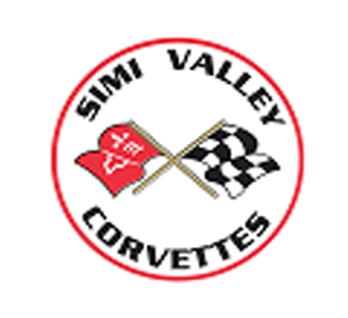 Simi Valley CorvettesMINUTES OF MEETING TUESDAY december 20, 2022Meeting called to order :   At 7:30pm, Skip started the meeting and welcomed everyone.  Thanks to Randy R. for providing cookies.  Tonight’s cookie sales netted $38.00  Proceeds from bake sales go to help fund our charities.Count  25 members present at the Senior Center and  4 members on Zoom.Approval of Minutes from Last Meeting:  Linda R., Secretary:  Motion from the floor to accept the minutes as written was made by Marilyn B.., seconded  by Judy S. and accepted by members present.   Continued thanks to  Cathy and Bob S. for selling raffle tickets each meeting.   These proceeds also fund our charities. Member Recognition & Celebrations, Introduction of Guests and New Members:   Liz P.  introduced a visiting couple, Nancy & Rick Binder.  They learned of our club from Ed & Kathy T.  They own a black 2018 C7.Treasurer’s Report, Gregg B Treasurer:   We have $25,571.75 as our cash balance.  There is $5,997.13 in the charity account. The Holiday Party silent auction netted $2,887.00 and the quilt auction netted $225.00   Badge money netted $20.00.  We have $400 in outstanding membership pledges.  Gregg will be issuing the last of the pledge reminders.Club Business :Rydell Chevrolet -- Skip:  Skip visited Rydell on Dec. 16th and dropped off holiday cookies. Charity News—Joanna was absent from the meeting and Kathy was on zoom.  The charity auctions were magnificent and our charities will be astounded at the generosity of our members.  Great work by all who participated in various capacities.National Corvette Museum – Cheryl:  Cheryl was on a trip but she netted the club $225.00 with the quilt auction at the Holiday Party.Club Website – Patrick N:  Patrick was also absent from the meeting.Election Committee  - Karen P. and Cheryl S.  The next meeting on Jan. 3, 2023 will include the election of the club’s SVC Board.  Absentee ballots will be sent to the entire club so that any member who will not be at the meeting but wants to vote, may do so.  Only one vote per member, so if absentee ballot is returned to the current Board but member changes their mind and comes to the meeting on 1/3/23, only the vote taken at the senior center will count.Past Events:      Dec. 10 (Sat):  Judy highlighted the Holiday Party events.  She was very happy with the buffet, band  and casino night activities.  She also expressed pride in the enormity of the Gift Basket silent auction.  Annabelle was absent at the meeting but she too did a great job.  It was mentioned that Judy and Annabelle will most likely take a break from hosting the 2023 Holiday Party.  New party planners will be introduced later in the year.     Dec. 11 (Sun):  Liz commented on the night of touring the holiday lights of Simi Valley.  The dinner at the Junkyard was great.  The tour was beautiful and the final destination at the Robert’s home offered goodies galore along with hot coffee and tea.  Thanks to the Pitmans and Roberts for hosting.  Upcoming Events and  New Events:      Jan. 3, 2023 (Tues):  Election of 2023 SVC Board of Officers.  The current Board members have all volunteered to run for re-election.  Voting options are:  absentee ballots if not attending meeting or voting in person at the meeting.  Election will be monitored and votes tallied by the election committee which is Karen P. and Cheryl S.     Jan. 8, 2023 (Sun):  Installation Brunch.  The 2023 SVC Board will be installed at a delicious brunch prepared by the Grand Vista Hotel.  The cost will be $25.00pp.    11-3pm.  Dress:  casual    Payment for the brunch must be given to Gregg, the treasurer, by the next meeting on Jan. 3, 2023.  He accepts cash, checks and credit cards.     Feb. 17-19, 2023 (Fri):  R&R Trip to Cambria Pines Lodge for 2 nights.  Shopping, possible ride to a winery and/or Tin City.  A murder mystery is in the planning for the Cambria trip.   (Leads:  Dale / Liz P)      May 5-12 2023 (Fri.):  Run to see the “Mighty Five” national parks of Utah.  8 night run.  Hotels now available for booking.  1600 miles round trip.  It is suggested that everyone should get a National Park Pass.    (Leads:  Patrick/Traci N.  Dale/Liz P.)  Gregg B. is also assisting with the planning.     Indy 500:  Skip  and Marilyn B. may be attending the Indy 500.  It could be a road trip or possibly a fly and shuttle trip.  Please let Skip know if you have any interest in this event.     July 15, 2023 (Sat):  Corvette 70th Birthday Bash.  Dinner and party at Four Points Sheraton Hotel in Ventura.  There will be a “no host” bar, dinner, dancing with DJ.  Dress is casual.  Info on activities to follow.   (Leads:  Louie/Cheryl S.)     July 20-22, 2023 (Wed):  Boise Idaho Vette Fest Car Show.  Run leaves on Mon. 7/17/23 @ 9am. Stop to be made in Las Vegas (see 2 car museums-Shelby & Hot Rod.) and stay overnight at Marriott in Summerland.  Tues will have visit at Mob museum in Eli NV and Wed arrive in Boise and club will stay at Riverside Hotel for $189 per night.  Homeward bound on Sun with each member going on their own schedule.    (Leads Phil A. and Randy R.).       Aug. 22-28, 2024 (Tues.):  30th Caravan to National Corvette Museum.  More info to come.   NCM website updates are available.    (Lead:  Steve F.)     Potential runs or events:          None at this time     Additional Car Shows:  (not official club runs)p     Ladies on the Town:  a monthly adventure to various sites with lunch to follow.  Lead:  Marilyn B.    Any lady may join the group.  Please contact Marilyn B. if you wish to get more information and/or join.  There was no outing for December 2022.  On Jan. 17, 2023 there will be a planning meeting @11am at the Junkyard Restaurant.  Kathy T. and Traci N. will host the Feb. outing.  Please check the facebook page for information.     Reminders:  Please give the sunshine committee (Nancy L and Flo L) info on any member who is ill, having surgery or has a special event in his/her life.  Also, please remember that Cathy S. needs to be notified of any run that a member wants to propose.  She keeps the master calendar and she will know if there is already a run or event for the day that is in question.     Ethnic Dining Group:  A group is forming to meet monthly at various restaurants.  New cuisines will be tasted and appreciated and new flavors and menus will be tested.  Marilyn B. will be the host.     Share the News:      Liz relayed that her 2 grandsons moved to Holland recently.   Their step father was transferred to Holland for a 2 year stint.  She will be traveling there for visits.Closing: Name Tag drawing:  Earl A. won the drawing.  He was absent so the next drawing will be for $30.00 50/50 Charity raffle drawing:   . Gregg B. and Phil A. each won $20.00.Meeting closed by Skip B. at 8:15 pm.Next meeting will be on Tues. January 3, 2032.				Meet up places for runs:SIMI VALLEY:	The Corner Baker at the Simi  Valley Town Center  (1555 Simi Town Center Way, SV  93065),  (805-306-1892).	Jamba Juice at Simi Valley Town Center  (1555 Simi Town Center Way, SV, 93065)  (805- 584-9880)  Located at east end of Mall near Macy’s Mens Store.	Harley’s Simi Valley Bowl  ( 5255 Cochran St, SV,  93063)  Located south of Fwy 118 at corner of Stearns and Cochran.SAN FERNANDO VALLEY:	Porter Ranch Park & Ride lot:  118 fwy at Porter Ranch exit.  As you exit fwy, turn south and the lost is on the west side of the street.	Porter Ranch Starbucks:  Porter Ranch Town Center  (19759 Rinaldi St., Porter Ranch, 91326)  (818- 363-3384)  Located at eastern center of shopping mall by Ralphs.	Jack in the Box:  (11216 Tampa Ave, Northridge  91326)  (818-368-9941).  At the corner of Tampa  Ave. & Rinaldi St.	McDonald’s:  (11840 Balboa Blvd, Granada Hills, 91344)  (818-360-8859).  Located ½ mile north of the 118 fwy.Respectfully Submitted by:Linda R. – SecretarySimi Valley CorvettesSAVI/EMBROIDERY:  BVI Apparel  2513 Tapo St. #1, Simi   93063